Шевченко ЕвгенийExperience:Position applied for: 2nd OfficerDate of birth: 13.08.1987 (age: 30)Citizenship: UkraineResidence permit in Ukraine: NoCountry of residence: UkraineCity of residence: KakhovkaPermanent address: с.Малокаховка,пер.Водопроводный.дом 1 кв 8Contact Tel. No: +38 (055) 366-66-28E-Mail: sheva.chizh@mail.ruU.S. visa: NoE.U. visa: NoUkrainian biometric international passport: Not specifiedDate available from: 01.09.2009English knowledge: ModerateMinimum salary: 2000 $ per monthPositionFrom / ToVessel nameVessel typeDWTMEBHPFlagShipownerCrewing3rd Officer27.09.2006-10.08.2007Владимир ШарковDry Cargo-УкраинаАСК Укрречфлот&mdash;2nd Officer30.12.2007-01.05.0008Николай КузнецовDry Cargo-УкраинаАСК Укрречфлот&mdash;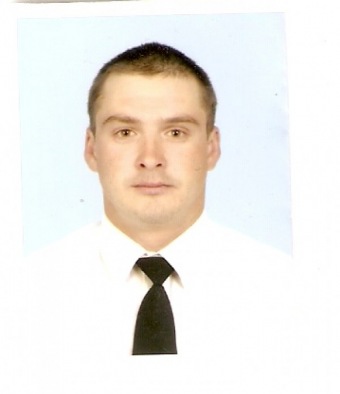 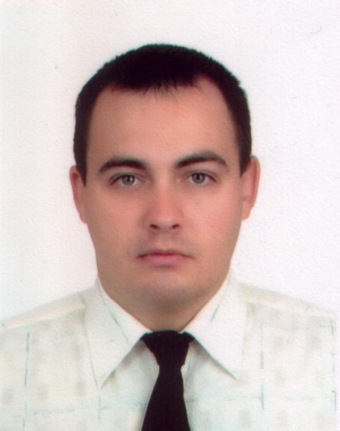 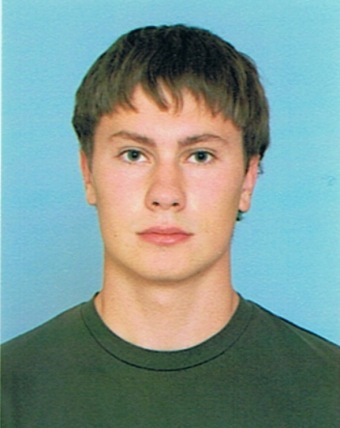 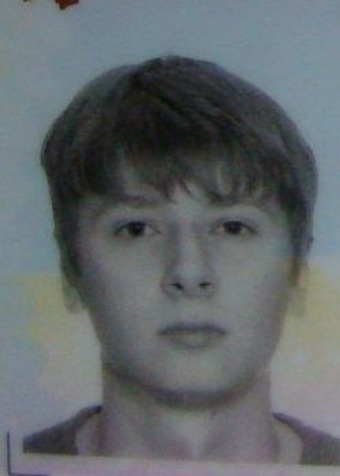 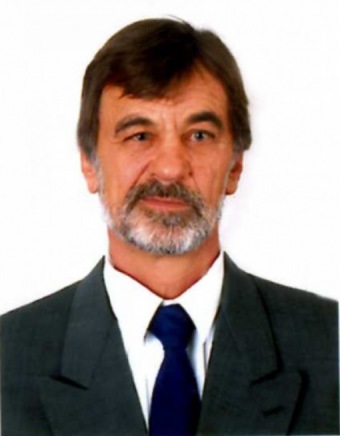 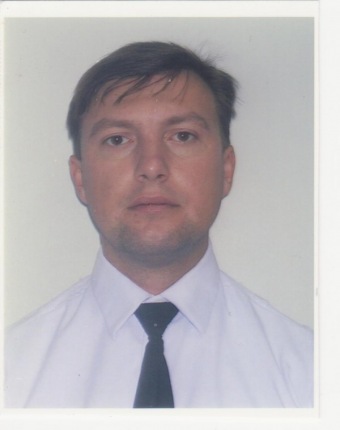 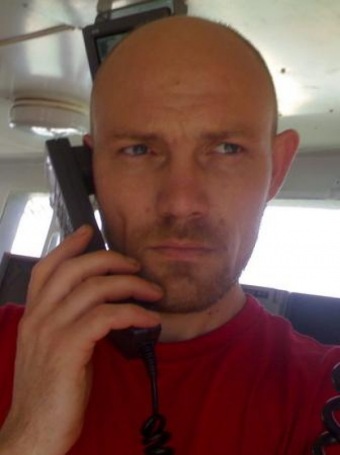 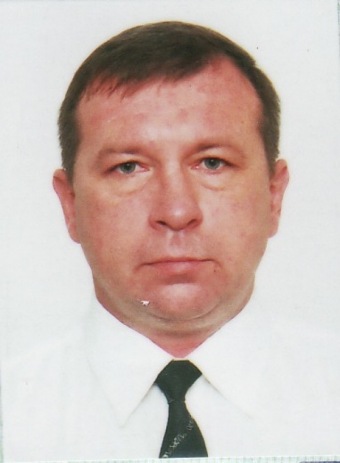 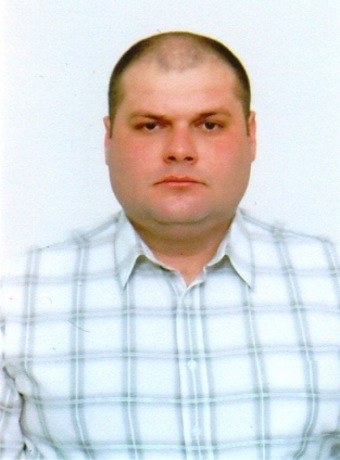 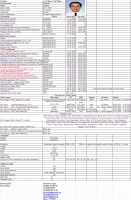 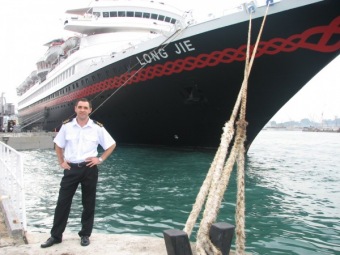 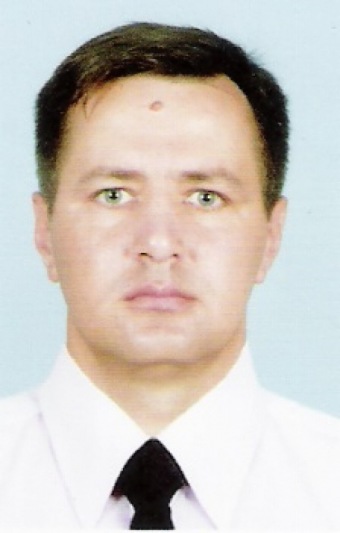 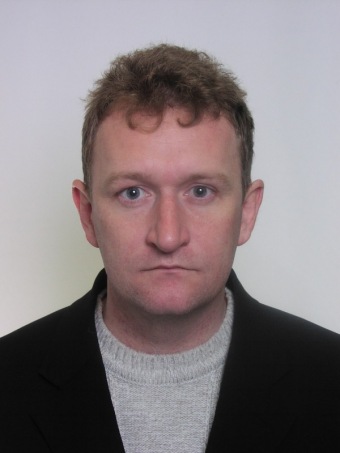 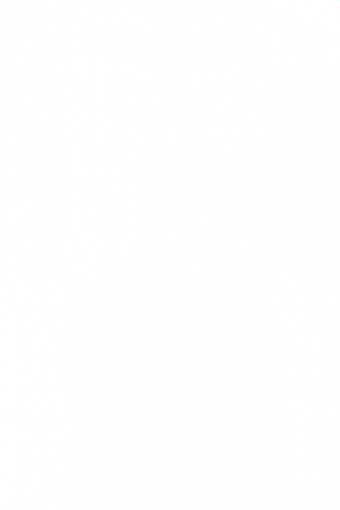 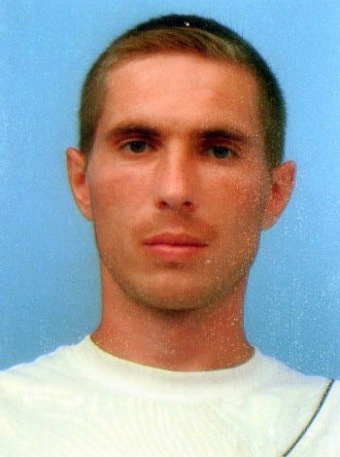 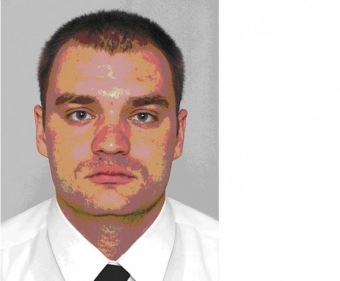 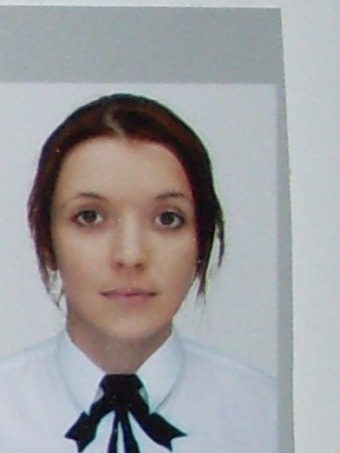 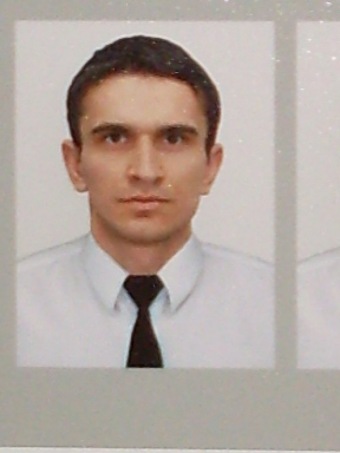 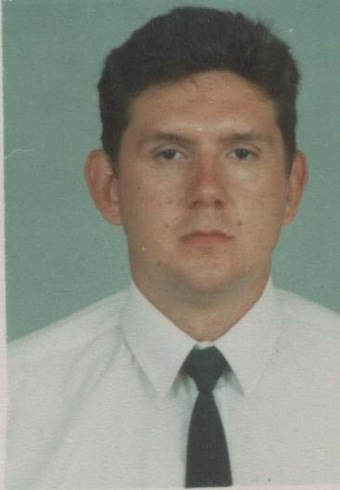 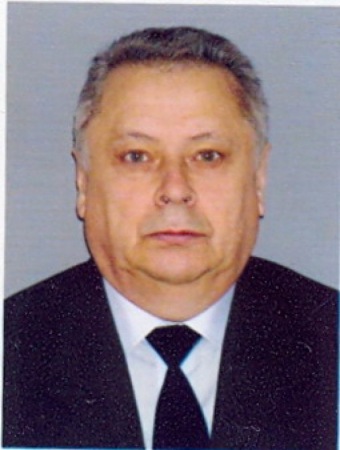 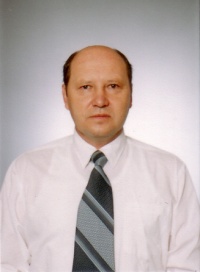 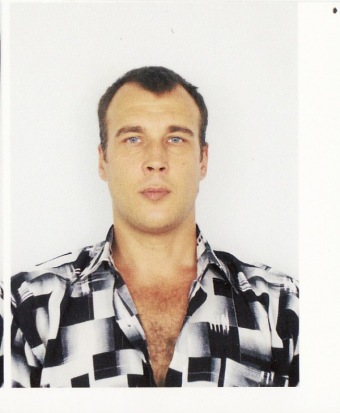 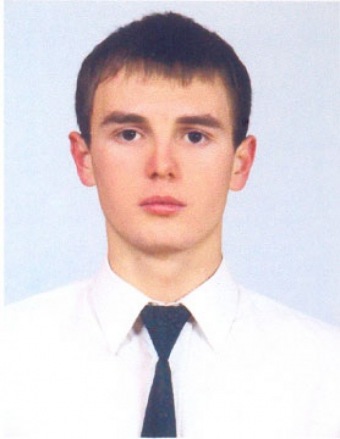 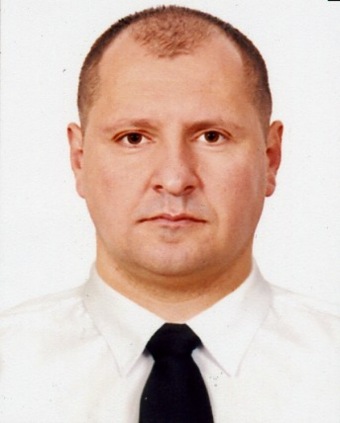 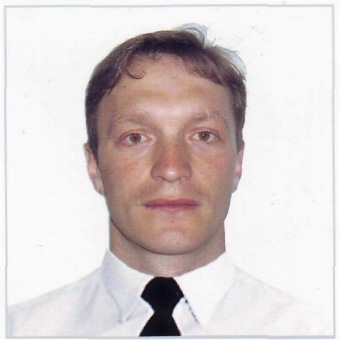 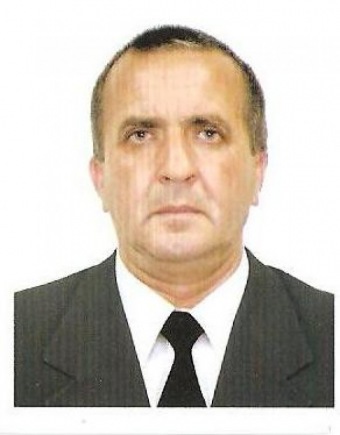 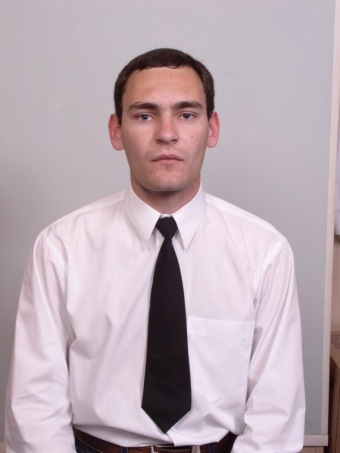 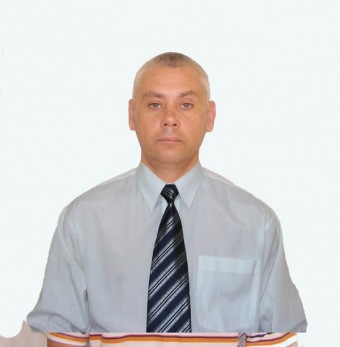 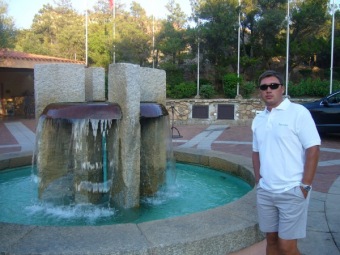 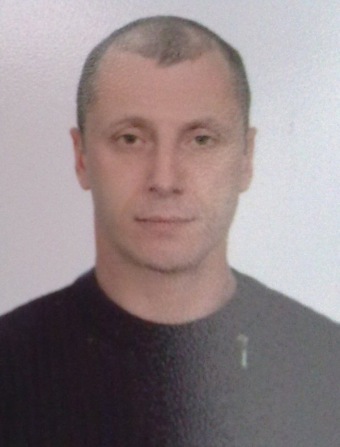 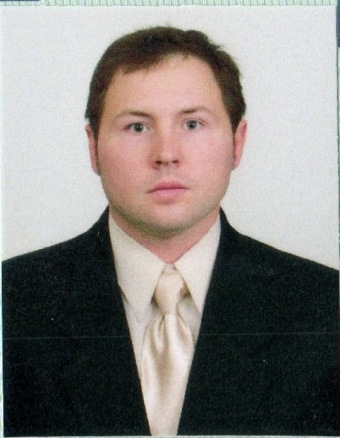 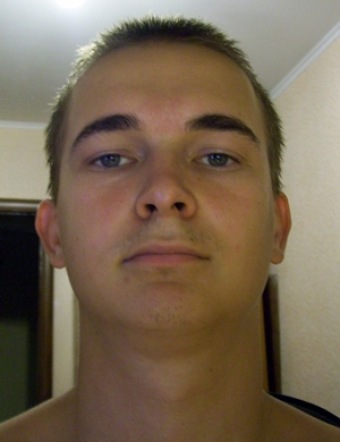 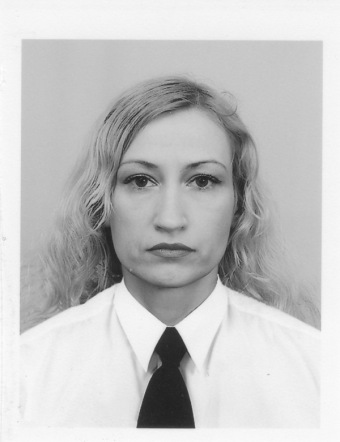 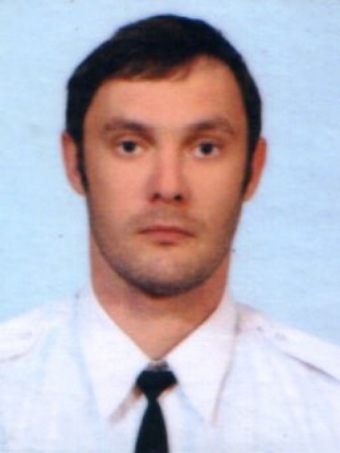 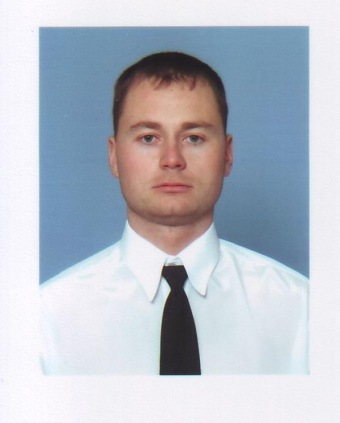 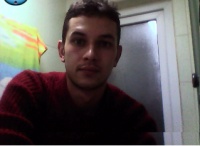 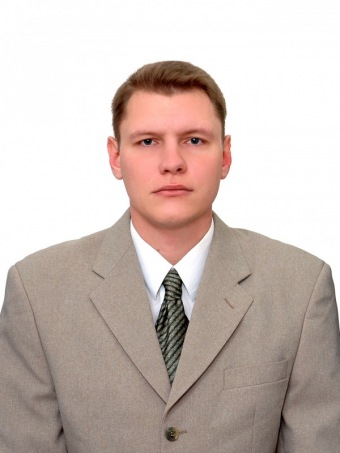 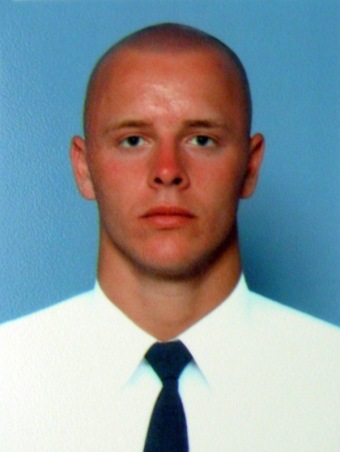 